ПРЕСС-РЕЛИЗк соревнованиям по парусному спорту «Оранжевый ветер»С 5 по 8 января 2019 года в пос.Боровое Матюшино (Лаишевский муниципальный район) пройдут соревнования «Оранжевый ветер 2019», в рамках которых состоится I Этап Кубка России по парусному спорту в классе сноукайтинг, курс рейс. Сноукайтинг – динамичная дисциплина парусного спорта, где спортсмены движутся на скоростях от 30 до 90 км/ч по поверхности замерзших рек за счет энергии ветра с помощью паруса, по конструкции напоминающего воздушный змей. В дисциплине курс рейс спортсмены соревнуются на дистанции, состоящей из поворотных знаков, расположенных на расстоянии 1 км относительно ветра. Церемония открытия соревнований состоится 5 января в 11:00 на пляже «Санта». Ежедневно соревнования стартуют в 11:00 и продолжаются до 16:00, а 8 января в 17:00 состоится награждение победителей и призеров.Программа соревнований:5 января11:00 – открытие соревнований (пляж «Санта»);12:00 – старт первой гонки;16:00 – завершение гоночного дня.6-8 января11:00 – старт первой гонки;16:00 – завершение гоночного дня.8 января17:00 – награждение победителей и призеров.МИНИСТЕРСТВО СПОРТА РЕСПУБЛИКИ ТАТАРСТАНМИНИСТЕРСТВО СПОРТА РЕСПУБЛИКИ ТАТАРСТАН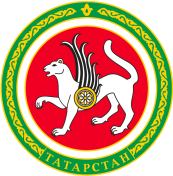 ТАТАРСТАН РЕСПУБЛИКАСЫ СПОРТ МИНИСТРЛЫГЫТАТАРСТАН РЕСПУБЛИКАСЫ СПОРТ МИНИСТРЛЫГЫул.Петербургская, д.12, г.Казань, 420107ул.Петербургская, д.12, г.Казань, 420107Петербургская урамы, 12 нче йорт, Казан шәһәре, 420107Петербургская урамы, 12 нче йорт, Казан шәһәре, 420107Тел.: (843) 222-81-01, факс: (843) 222-81-79. E-mail: mdmst@tatar.ru, http://minsport.tatarstan.ruТел.: (843) 222-81-01, факс: (843) 222-81-79. E-mail: mdmst@tatar.ru, http://minsport.tatarstan.ruТел.: (843) 222-81-01, факс: (843) 222-81-79. E-mail: mdmst@tatar.ru, http://minsport.tatarstan.ruТел.: (843) 222-81-01, факс: (843) 222-81-79. E-mail: mdmst@tatar.ru, http://minsport.tatarstan.ruТел.: (843) 222-81-01, факс: (843) 222-81-79. E-mail: mdmst@tatar.ru, http://minsport.tatarstan.ruТел.: (843) 222-81-01, факс: (843) 222-81-79. E-mail: mdmst@tatar.ru, http://minsport.tatarstan.ru